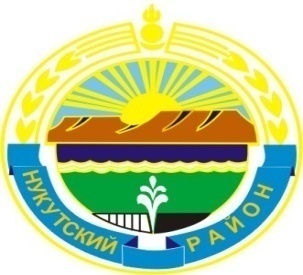 МУНИЦИПАЛЬНОЕ  ОБРАЗОВАНИЕ «НУКУТСКИЙ  РАЙОН»АДМИНИСТРАЦИЯМУНИЦИПАЛЬНОГО ОБРАЗОВАНИЯ «НУКУТСКИЙ РАЙОН»ПОСТАНОВЛЕНИЕот  30 августа 2019 		                        № 512		                              п. НовонукутскийОб утверждении устава Муниципального казенного учреждения «Центр образования Нукутского района»            В соответствии с  п.3 ч.1.1. ст.14 Федерального закона Российской Федерации от 12.01.1996 года № 7-ФЗ «О  некоммерческих организациях», руководствуясь ст.35 Устава муниципального образования «Нукутский район», АдминистрацияПОСТАНОВЛЯЕТ:Утвердить  устав Муниципального казенного учреждения «Центр образования Нукутского района» (Приложение №1).Наделить директора Муниципального казенного учреждения «Центр образования Нукутского района» (Тапхарова А.П.) полномочиями по государственной регистрации устава в налоговом органе.Опубликовать настоящее постановление в печатном издании «Официальный курьер» и разместить на официальных сайтах муниципального образования «Нукутский район» и МКУ «Центр образования Нукутского района».Контроль за исполнением данного постановления  возложить на заместителя мэра  муниципального образования «Нукутский район» по социальным вопросам М.П. Хойлову.Мэр                                                                       С.Г. ГомбоевПриложение №1к постановлению Администрации МО «Нукутский район»от 30.08.2019 г. № 512УТВЕРЖДЕН                                                                                                            постановлением Администрации муниципального образования «Нукутский район»от  30.08.2019 г. № 512УСТАВМУНИЦИПАЛЬНОГО КАЗЕННОГО УЧРЕЖДЕНИЯ«ЦЕНТР ОБРАЗОВАНИЯ НУКУТСКОГО РАЙОНА»п. Новонукутский, 2019 г.ОБЩИЕ ПОЛОЖЕНИЯ1.       Муниципальное казенное учреждение «Центр образования Нукутского района» (далее по тексту – Учреждение) является некоммерческой организацией. Переименовано на основании постановления Администрации муниципального образования «Нукутский район» от 26.10.2016 года № 216 «О внесении изменений в учредительные документы».Полное наименование Учреждения: Муниципальное  казенное учреждение «Центр образования Нукутского района».           Сокращенное наименование Учреждения: МКУ «Центр образования Нукутского района».Организационно-правовая форма – муниципальное учреждение, тип учреждения – казенное.Юридический и фактический адрес Учреждения: 669401, Россия, Иркутская область, Нукутский район, п. Новонукутский, ул. Гагарина, 4, тел.(факс): 8(39549)21804.Учредителем и собственником имущества Учреждения является муниципальное образование «Нукутский район» (далее – Учредитель).Функции и полномочия собственника имущества Учреждения от имени муниципального образования «Нукутский район» исполняет Комитет по управлению муниципальным имуществом муниципального образования «Нукутский район» (далее – Собственник).Учреждение не имеет филиалов и представительств.Учреждение обладает правами юридического лица, имеет печать, бланки со своим наименованием и реквизитами, самостоятельный баланс, смету, лицевые счета, может приобретать и осуществлять имущественные права и нести обязанности, может быть истцом и ответчиком в суде, осуществляет внутреннее делопроизводство.Учреждение осуществляет свою деятельность во взаимодействии с образовательными учреждениями муниципального образования «Нукутский район», с Администрацией муниципального образования «Нукутский район», органами местного самоуправления поселений, входящих в состав муниципального образования «Нукутский район», органами территориального общественного самоуправления, муниципальными и государственными учреждениями и организациями, общественными организациями, Министерством образования Иркутской области, Институтом развития образования Иркутской области, Службой по контролю и надзору в сфере образования Иркутской области. Учреждение является главным распорядителем бюджетных средств, выделяемых на развитие в сфере образования муниципального образования «Нукутский район».Учреждение самостоятельно осуществляет финансово-хозяйственную деятельность.Финансирование Учреждения осуществляется за счет средств бюджета муниципального образования «Нукутский район» и на основании бюджетной сметы.Учреждение в своей деятельности руководствуется Конституцией Российской Федерации, Федеральным законом от 12.01.1996 года №7-ФЗ «О некоммерческих организациях», Федеральным законом от 06.10.2003 года №131-ФЗ «Об общих принципах организации местного самоуправления в Российской Федерации», Федеральным законом Российской Федерации от 29.12.2012 года №273-ФЗ «Об образовании в Российской Федерации», иными федеральными законами и нормативными правовыми актами, законами и правовыми актами Иркутской области, уставом муниципального образования «Нукутский район», решениями Думы муниципального образования «Нукутский район», правовыми актами Администрации муниципального образования «Нукутский район» и настоящим уставом. Учреждение не имеет извлечение прибыли в качестве основной цели своей деятельности. ЦЕЛЬ, ПРЕДМЕТ И ЗАДАЧИ ДЕЯТЕЛЬНОСТИ УЧРЕЖДЕНИЯЦелью деятельности Учреждения является реализация единой государственной политики в сфере образования.Предметом деятельности Учреждения является организационное и методическое сопровождение муниципальной системы программ, проектов и педагогических инноваций, координация деятельности муниципальных образовательных учреждений по созданию условий для устойчивого развития муниципальной системы образования на основе ее содержания. Основные задачи деятельности Учреждения: определение  и осуществление комплекса мер, направленных на обеспечение стабильного функционирования и эффективного развития системы образования;создание единого образовательного пространства, обеспечивающего соблюдение государственных образовательных стандартов и нормативов;разработка и реализация комплекса мер по социальной поддержке, обеспечению охраны здоровья обучающихся; оказание информационно-методической помощи педагогическим работникам, руководителям образовательных учреждений в повышении их квалификации; осуществление совместно с учреждениями здравоохранения мер по охране здоровья обучающихся, воспитанников, защите их прав и законных интересов;организация деятельности по финансово-экономическому и материально-техническому обеспечению сферы образования.Для достижения цели и поставленных задач Учреждение осуществляет следующие виды деятельности: Информационная деятельность: обеспечение педагогических работников необходимой информацией об
основных направлениях развития системы образования, учебниках и учебно-методической литературе по проблемам обучения, воспитания и развития
обучающихся;
 формирование банка педагогической информации (нормативно-правовой,
научно-методической, методической и др.); ознакомление педагогических работников с новинками педагогической,
психологической, методической и научно-популярной литературы; информирование педагогических работников образовательных учреждений о
новых направлениях в развитии дошкольного, общего и
дополнительного образования детей, о содержании образовательных
программ, новых учебниках, учебно-методических комплектах,
видеоматериалах, рекомендациях, нормативных, локальных актах.Аналитическая деятельность: анализ состояния учебно-методической и воспитательной работы в
образовательных учреждениях; мониторинг профессиональных и информационных потребностей работников
системы образования; создание базы данных о педагогических работниках; изучение и анализ состояния и результатов методической работы в
образовательных учреждениях, определение направлений еѐ
совершенствования;
 выявление затруднений дидактического и методического характера в
образовательном процессе; сбор и обработка информации о результатах учебно-воспитательной работы
образовательных учреждений района; выявление, изучение, оценка результативности педагогического опыта;
   обобщение и распространение передового педагогического опыта для развития
системы образования в районе.Организационно-методическая деятельность: определение деятельности сети методической службы в муниципальном
образовании «Нукутский район», основных направлений и содержания ее
работы с педагогическими работниками и руководителями образовательных
учреждений;  создание временных научных (творческих) коллективов, экспертных и рабочих комиссий (групп) для решения вопросов развития муниципальной системы образования; организация работы районных методических объединений педагогических
работников, постоянно действующих обучающих семинаров-практикумов по
особенностям реализации образовательного процесса; информационно-методическое сопровождение и оказание практической
помощи молодым специалистам, педагогическим и руководящим работникам в
период подготовки и во время прохождения процедуры аттестации, в
межаттестационный и межкурсовой периоды;   организация и проведение процедуры аттестации руководителей образовательных учреждений;    организация работы комиссии по стимулированию руководителей образовательных учреждений; прогнозирование, планирование и организация повышения квалификации
педагогических работников и руководителей образовательных учреждений, а
также оказание им организационно-методической помощи в системе
непрерывного образования; оказание помощи в развитии творческого потенциала педагогических
работников образовательных учреждений, методическое и
организационное сопровождение профессиональных педагогических
конкурсов;
 организация и проведение научно-практических конференций, педагогических
чтений и других организационно-методических мероприятий для
педагогических работников муниципального образования «Нукутский район»;   создавать временные научные (творческие) коллективы, экспертные и рабочие комиссии (группы) для решения вопросов развития муниципальной системы образования; информационно-методическое сопровождение подготовки педагогических
работников к проведению единого государственного экзамена; представление к государственным наградам и присвоению почетных званий, награждению педагогических работников отраслевыми наградами Министерства образования и науки Российской Федерации, Губернатора Иркутской области, Министерства образования Иркутской области, Администрации муниципального образования «Нукутский район»; оказание информационно-методической поддержки педагогам и
руководителям образовательных учреждений в организации введения и
практической реализации федеральных государственных образовательных
стандартов;
 методическое сопровождение инновационных процессов в
образовательной системе муниципального образования Нукутский район»; формирование банка данных инновационной работы образовательных
учреждений и мониторинг его состояния; информирование педагогов об инновационных процессах в образовательной
системе муниципального образования «Нукутский район»; проведение мероприятий, направленных на распространение результатов
инновационной деятельности в системе образования муниципального
образования «Нукутский район»; учет форм получения образования, определенных родителями (законными представителями) детей, имеющих право на получение общего образования каждого уровня и проживающих на территории муниципального образования «Нукутский район»; экспертизу учебных планов, образовательных программ, разрабатываемых и утверждаемых образовательными учреждениями;   сбор статистических отчетов; проведение олимпиад и иных интеллектуальных и (или) творческих конкурсов, физкультурно-спортивных мероприятий, направленных на выявление и развитие у обучающихся интеллектуальных и творческих способностей, способностей к занятию физической культурой и спортом, интереса к научной (научно-исследовательской) деятельности, творческой деятельности, физкультурно-спортивной деятельности, пропаганду научных знаний, творческих и спортивных достижений; прием и регистрация заявлений о постановке на учет для зачисления детей в муниципальные образовательные учреждения, реализующие программы дошкольного образования, в том числе через автоматизированную информационную систему в сети «Интернет»; проведение мониторинга профилактической работы в образовательных
учреждениях, определение направлений ее совершенствования; регулирование и систематизация социальных, правовых и педагогических мер,
направленных на выявление и устранения причин и условий, способствующих
безнадзорности, правонарушения, антиобщественным действиям
обучающихся; обеспечения методического сопровождения педагогических работников по ведению профилактической работы в образовательных учреждениях; учет несовершеннолетних, не посещающих или систематически пропускающих по неуважительным причинам занятия в муниципальных образовательных учреждениях; организация принятия мер по профилактике асоциального поведения
обучающихся и подростков, преодолению наркомании, алкоголизма и
различных форм токсической зависимости в пределах своих полномочий; координация деятельности в образовательных учреждениях по
профилактике правонарушений (мониторинг внутришкольного учета,
социально-педагогическое тестирование, организация и работа наркопостов (постов
«Здоровье+»); взаимодействие со структурными подразделениями профилактики
правонарушений (в том числе КДН и ЗП по Нукутскому району, Банком данных семей, находящихся в социально опасном положении). Консультационная деятельность: консультирование педагогических работников образовательных учреждений
по вопросам организации образовательного процесса; организация консультационной работы для педагогических работников,
ведущих в образовательных учреждениях преподавание двух-трѐх и более
предметов, для педагогов малокомплектных школ муниципального
образования «Нукутский район»; консультирование педагогических работников в вопросах воспитания и
обучения детей; оказание помощи родителям (законным представителям) несовершеннолетних обучающихся, испытывающим трудности в освоении основных общеобразовательных программ, развитии и социальной адаптации. Организационно-технологическая и техническая деятельность: формирование единой информационной образовательной среды
муниципального образования «Нукутский район»;  организация сетевых форм взаимодействия педагогических работников,
поддержка виртуальных методических объединений, проведение
теоретических и практических мероприятий в традиционном режиме и в
режиме видеоконференций; внедрение дистанционных образовательных технологий в систему
образования муниципального образования «Нукутский район»;
 мониторинг состояния, результатов и перспектив развития образовательных
учреждений, а так же маркетинга информационных потребностей
педагогических работников; техническое сопровождение подготовки и проведения государственной итоговой аттестации, в том числе и в форме единого государственного экзамена обучающихся, освоивших образовательные программы основного общего и среднего общего образования;
 формирование базы данных для проведения государственной итоговой
аттестации обучающихся, в том числе обеспечение конфиденциальности
содержащихся в них персональных данных в соответствии с
законодательством Российской Федерации; техническая поддержка сайта МКУ «Центр образования Нукутского
района», а так же контроль функциональности сайтов образовательных
учреждений;
 обеспечение и контроль своевременного заполнения данных
образовательными учреждениями в АИС (автоматизированную
информационную систему), мониторинг общего и дополнительного
образования, заполнения образовательными учреждениями данных в
Дневник.ру, доступа образовательных учреждений к сети «Интернет»; обеспечения работоспособности защищенных каналов, интернет-связи и
работа с их документооборотом;обеспечение и контроль своевременного заполнения данных дошкольными образовательными учреждениями в АИС (комплектование дошкольных образовательных учреждений, мониторинг общего дополнительного
образования, контингент); обеспечение технической поддержки проведения муниципального этапа
Всероссийской олимпиады обучающихся и Всероссийских проверочных работ.Финансово-экономическая деятельность:   распределение бюджетных средств по образовательным учреждениям; утверждение и формирование муниципальных заданий для образовательных учреждений; определение перечня муниципальных услуг; утверждение планов финансово-хозяйственной деятельности бюджетных учреждений; ведение сводной бюджетной росписи казенных учреждений; утверждение Порядка расчета нормативных затрат на оказание бюджетными и автономными учреждениями муниципальных услуг (выполнение работ) и нормативных затрат на содержание имущества, в пределах объемов бюджетных ассигнований; осуществляет функции по закупкам, товарам, работам и услугам согласно действующему законодательству; организация экономического анализа хозяйственной деятельности образовательных учреждений; согласование штатных расписаний и тарификационных ведомостей муниципальных образовательных учреждений; формирование консолидированного бюджета по разделу «Образование»;- контроль за рациональным, экономичным и эффективным расходованием бюджетных средств в соответствии с их целевым назначением.ОРГАНИЗАЦИЯ ДЕЯТЕЛЬНОСТИ И ОТВЕТСТВЕННОСТЬ УЧРЕЖДЕНИЯУправление Учреждением осуществляется в соответствии с
законодательством Российской Федерации, муниципальными актами
муниципального образования «Нукутский район» и настоящим уставом.К исключительной компетенции Учредителя относятся:Определение целей, предмета и основных видов деятельности
Учреждения. Осуществление финансового обеспечения деятельности Учреждения.Принятие решения об утверждении устава Учреждения, а также
вносимых в него изменений и дополнений.Контроль за деятельностью Учреждения в соответствии с
действующим законодательством, муниципальными правовыми актами
муниципального образования «Нукутский район».Определение порядка составления и утверждения отчета о результатах
деятельности Учреждения и об использовании закрепленного за ним имущества.Закрепление за Учреждением имущества, осуществление контроля за
его сохранностью.Согласование распоряжения особо ценным движимым имуществом и
недвижимым имуществом Учреждения, закрепленным за Учреждением на праве
оперативного управления.Осуществление контроля за деятельностью Учреждения в
соответствии с законодательством Российской Федерации.Решение иных вопросов, отнесенных законодательством Российской
Федерации, муниципальными правовыми актами муниципального образования
«Нукутский район» и настоящим уставом к компетенции Учредителя.К компетенции Учредителя относится передача Учреждению
муниципального имущества в оперативное управление, осуществление контроля
за его сохранностью и использованием в соответствии с уставными целями и
видами деятельности Учреждения.Учреждение имеет право:Планировать свою деятельность и определять перспективы своего
развития по согласованию с Учредителем.Заключать и оплачивать контракты, иные договоры с юридическими и
физическими лицами, подлежащие исполнению за счет бюджетных средств, в
пределах доведенных Учреждению лимитов бюджетных обязательств, если иное
не установлено действующим законодательством Российской Федерации, а также
целям и предмету деятельности Учреждения и с учетом принятых и
неисполненных обязательств.Осуществлять в отношении закреплѐнного за ним на праве
оперативного управления имущества права владения, пользования и
распоряжения в пределах, установленных законом, в соответствии с целями своей
деятельности, поручениями Учредителя и назначением имущества.Осуществлять официальную переписку по вопросам, входящим в
компетенцию Учреждения.Создавать по согласованию с Учредителем обособленные
подразделения без прав юридического лица (филиалы, представительства),
утверждать их положения и назначать руководителей, при этом имущество
филиалов и представительств учитывается на отдельном балансе, входящем в
сводный баланс Учреждения, руководители филиалов и представительств
действуют от имени Учреждения на основании доверенности, выданной
руководителем Учреждения.Самостоятельно устанавливать размеры заработной платы работников
Учреждения (включая размеры должностных окладов, выплат компенсационного
и стимулирующего характера) в соответствии с трудовым законодательством,
отраслевым положением об оплате труда в пределах имеющихся средств на
оплату труда.Привлекать для осуществления целей деятельности на договорной
основе другие организации, а также специалистов.Совершать иные действия, предусмотренные настоящим уставом и не
противоречащие действующему законодательству Российской Федерации,
муниципальным правовым актам, целям деятельности и функциям Учреждения.Учреждение обязано:В полном объеме выполнять функции, возложенные на него
настоящим уставом, обеспечивать выполнение приказов, распоряжений,
указаний, поручений и других распорядительных документов Учредителя, а также
планов организационных и иных мероприятий, утвержденных Учредителем.Предоставлять государственным органам и органам местного
самоуправления информацию в случаях и порядке, предусмотренных
законодательством Российской Федерации, муниципальными правовыми актами.Обеспечивать выполнение своих обязательств в пределах, доведенных
до него лимитов бюджетных обязательств.Составлять и исполнять, согласовывать с МКУ Финансовым управлением
администрации МО «Нукутский район» бюджетную
смету.Обеспечивать результативность, целевой характер использования
бюджетных ассигнований, предусмотренных Учреждению.Обеспечивать своевременно и в полном объѐме выплату работникам
заработной платы и иных выплат в соответствии с действующим
законодательством Российской Федерации.Обеспечивать своим работникам безопасные условия труда и нести
ответственность в установленном законодательством Российской Федерации
порядке за ущерб, причинѐнный их здоровью и трудоспособности. Обеспечивать гарантированные условия труда и меры социальной защиты своих работников.Обеспечивать учет и сохранность документов, в том числе по личному составу, а также своевременную передачу их на хранение в установленном порядке.Осуществлять меры по защите информации ограниченного доступа, находящейся в Учреждении, а также обеспечивать безопасность персональных данных работников и других субъектов персональных данных.Обеспечивать сохранность и эффективное использование муниципального имущества, а также соблюдать установленный законодательством Российской Федерации порядок отчуждения и списания пришедшего в негодность имущества, находящегося у Учреждения на праве оперативного управления.Составлять и утверждать отчет о результатах своей деятельности и об использовании закрепленного за ним муниципального имущества в порядке, определенном Учредителем.Выполнять иные обязанности, установленные законодательством Российской Федерации и настоящим уставом.За  неисполнение или ненадлежащие исполнение своих обязанностей Учреждение несет установленную законодательством Российской Федерации ответственность.ДЕЛОПРОИЗВОДСТВО УЧРЕЖДЕНИЯУчреждение ведет делопроизводство, осуществляет работу по комплектованию, хранению, учету, использованию и передаче на постоянное хранение архивных документов, образовавшихся в процессе деятельности Учреждения.Осуществляет подготовку и представление в вышестоящие организации информации, справок, отчетности, аттестационных материалов и иной документации.Учреждение выступает оператором обработки персональных данных работников Учреждения.Учреждение рассматривает в установленном законодательством порядке заявления и обращения граждан, проводит прием населения по личным вопросам.РУКОВОДСТВО И СТРУКТУРА УЧРЕЖДЕНИЯУправление Учреждением осуществляет директор, назначаемый на должность и освобождаемый от должности распоряжением мэра муниципального образования «Нукутский район». Директор осуществляет оперативное руководство Учреждением и несет персональную ответственность за невыполнение возложенных на Учреждение задач и полномочий.Директор Учреждения в своей деятельности подотчетен заместителю мэра муниципального образования «Нукутский район» по социальным вопросам и непосредственно подчинен начальнику Отдела образования Администрации муниципального образования «Нукутский район».С директором Учреждения заключается срочный трудовой договор, который может быть расторгнут или изменен до истечения срока по условиям, предусмотренным трудовым договором и действующим законодательством Российской Федерации.Права, обязанности и ответственность директора регламентируется настоящим уставом, трудовым договором, действующим законодательством Российской Федерации и должностной инструкцией.Директор Учреждения: действует на основе принципа единоначалия и несет ответственность за последствия своих действий в соответствии с законодательством Российской Федерации и заключенным с ним трудовым договором;руководит деятельностью Учреждения в соответствии с настоящим уставом;без доверенности представляет Учреждение во всех организациях независимо от их организационно-правовой формы и формы собственности;представляет интересы Учреждения в отношениях с российскими и иностранными физическими, юридическими лицами, учреждениями, организациями и объединениями;может выступать истцом или ответчиком в судах; определяет и утверждает структуру и штатное расписание Учреждения;заключает от имени Учреждения договоры, соглашения и контракты в пределах его полномочий;в соответствии с трудовым законодательством поощряет и налагает на работников дисциплинарные взыскания;утверждает положения об отделах Учреждения, должностные инструкции, разрабатывает и принимает Правила внутреннего трудового распорядка Учреждения, иные локальные  нормативные акты; планирует работу Учреждения, осуществляет анализ принятых решений;издает приказы по вопросам деятельности Учреждения;подписывает правовые акты и иные локальные акты Учреждения; заключает и расторгает трудовые договоры с работниками Учреждения, осуществляет расстановку кадров, дает указания, обязательные для работников Учреждения;в соответствии с действующим законодательством определяет состав и объем сведений, составляющих служебную тайну, а также устанавливает порядок ее защиты и обеспечивает его соблюдение;обеспечивает соблюдение законности в деятельности Учреждения, контролирует работу и обеспечивает эффективное взаимодействие работников Учреждения;согласовывает штатное расписание и тарификационные списки муниципальных образовательных учреждений; распоряжается в установленном порядке имуществом и средствами Учреждения, владеет и пользуется закрепленным на праве оперативного управления имуществом; разрабатывает предложения по формированию местного бюджета в части расходов на образование;участвует в заседаниях и совещаниях, проводимых мэром муниципального образования «Нукутский район» и его заместителями при обсуждении вопросов, входящих в компетенцию Учреждения;осуществляет иные полномочия  в пределах своей компетенции.От имени Учреждения директор должен действовать добросовестно и разумно. Должностные обязанности директора Учреждения не могут исполняться по совместительству с другими руководящими должностями (кроме научного и научно - методического руководства).Директор Учреждения обязан:осуществлять руководство Учреждением, обеспечивать выполнение целей и задач, предусмотренных настоящим уставом;обеспечивать гарантированные условия труда и меры социальной защиты своих работников;обеспечивает обучение работников Учреждения, их стажировки, повышения квалификации и аттестации;обеспечивать своевременную уплату Учреждением в полном объеме всех установленных законодательством Российской Федерации налогов, сборов и обязательных платежей;обеспечивать рациональное использование бюджетных ассигнований, а также средств, поступающих из других источников; представляет учредителю ежегодный отчет о поступлении и расходовании финансовых и материальных средств;планировать, координировать и контролировать работу специалистов Учреждения;обеспечивать выполнение коллективного договора;осуществлять контроль за принятие мер по обеспечению здоровых и безопасных условий труда в Учреждении.Директор Учреждения в пределах своей компетенции несет ответственность за надлежащее и своевременное выполнение задач и функций, возложенных на него настоящим уставом, а также несет полную материальную ответственность за прямой действенный ущерб, причиненный Учреждению, в том числе в случаях неправомерного использования имущества.Структура Учреждения утверждается приказом Учреждения. Штатное расписание разрабатывается и утверждается директором Учреждения.В структуру Учреждения входят следующие отделы: - информационно-методический отдел; - хозяйственная группа; - планово-экономический отдел;- отдел бухгалтерии.Деятельность отделов и группы осуществляется на основе соответствующего Положения, утвержденного директором Учреждения.РАБОТНИКИ УЧРЕЖДЕНИЯКомплектование Учреждения работниками производится директором Учреждения.Трудовые отношения между работниками и Учреждением возникают на основании трудового договора, заключаемого в соответствии с трудовым законодательством Российской Федерации.Регулирование трудовых и иных непосредственно связанных с ними отношений осуществляется также на основе коллективного договора.Основные права и обязанности работников определяются законодательством Российской Федерации, Правилами внутреннего трудового распорядка Учреждения, коллективным договором и трудовым договором, заключенным при поступлении на работу.Работники Учреждения несут ответственность в соответствии с действующим законодательством Российской Федерации. ОБЕСПЕЧЕНИЕ ДЕЯТЕЛЬНОСТИ УЧРЕЖДЕНИЯ. УЧЕТ И ОТЧЕТНОСТЬУчреждение осуществляет функции главного распорядителя и получателя средств местного бюджета, предусмотренных местным бюджетом на содержание Учреждения и реализацию возложенных на него функций.Учреждение ведет бухгалтерский учет в соответствии с законодательством Российской Федерации, в установленном порядке представляют бухгалтерскую, налоговую и государственную статистическую отчетность.Учреждение предоставляет информацию о своей деятельности органам государственной статистики и налоговым органам, а также иным лицам в соответствии с законодательством Российской Федерации.Учреждение в установленном порядке ведет делопроизводство и хранит документы по всем направлениям деятельности, в том числе финансово-хозяйственные и по личному составу работников.Система оплаты труда работников Учреждения устанавливается муниципальными правовыми актами муниципального образования «Нукутский район» в соответствии с федеральными законами Российской Федерации и иными нормативными правовыми актами Российской Федерации, законами и иными нормативными правовыми актами Иркутской области. Выплаты компенсационного и стимулирующего характера, размеры и условия их осуществления устанавливается в соответствии с Положением об оплате труда работников Учреждения. ИМУЩЕСТВО УЧРЕЖДЕНИЯИмущество Учреждения является муниципальной собственностью муниципального образования «Нукутский район» и находится у Учреждения в оперативном управлении. Право оперативного управления имуществом возникает у Учреждения с момента фактической передачи имущества, оформленного соответствующим актом приема-передачи.Владение, пользование и распоряжение данным имуществом осуществляется в соответствии с действующим законодательством Российской Федерации, назначением имущества, уставными целями деятельности Учреждения.Земельный участок предоставлен Учреждению в постоянное (бессрочное) пользование.Учреждение не вправе совершать сделки, возможными последствиями которых является отчуждение или обременение закрепленного за ним имущества или имущества, приобретенного за счет бюджетных средств без согласия Учредителя.Учреждение несет ответственность перед Учредителем за сохранность и эффективное использование закрепленного за ним имущества. Изъятие или отчуждение имущества, закрепленного за Учреждением, допускается только по основаниям и в порядке, предусмотренном действующим законодательством Российской Федерации.Учреждение обязано не допускать ухудшения технического состояния закрепленного за ним имущества, это требование не распространяется на ухудшение, связанное с нормативными износами этого имущества в процессе эксплуатации. При этом, вновь приобретённое взамен списанного (в том числе в связи с износом) имущество исключается из состава, переданного в оперативное управление на основании сметы расходов. Списанное имущество (в том числе в связи с износом) исключается из состава имущества, переданного в оперативное управление, и оформляется дополнением к акту приёма-передачи.Финансирование деятельности Учреждения осуществляется из муниципального бюджета муниципального образования «Нукутский район» в соответствии с решением Думы муниципального образования «Нукутский район» о бюджете на соответствующий финансовый год. Лицевые счета Учреждения открываются в органах казначейства в порядке, установленном бюджетным законодательством Российской Федерации.Источниками формирования имущества и финансовых ресурсов являются:имущество, закрепленное за Учреждением на праве оперативного управления;средства бюджета муниципального образования «Нукутский район», выделяемые в соответствии с утвержденной структурой и бюджетной сметой;добровольные пожертвования физических и юридических лиц, безвозмездно полученное имущество (выполненные работы, оказанные услуги) или переданные имущественные права;иные источники в соответствии с действующим законодательством. Учреждение не отвечает по обязательствам муниципальных образовательных учреждений, являющимися юридическими лицами, равно как и эти организации не отвечают по обязательствам Учреждения. Учредитель не несет ответственности по обязательствам Учреждения.РЕОРГАНИЗАЦИЯ И ЛИКВИДАЦИЯ УЧРЕЖДЕНИЯТип Учреждения может быть изменено по решению Учредителя в порядке, установленном федеральными законами и муниципальными правовыми актами муниципального образования «Нукутский район». Изменение типа Учреждения не является его реорганизацией.Учреждение может быть реорганизовано и ликвидировано на основании и в порядке, которые предусмотрены Гражданским кодексом Российской Федерации и федеральными законами Российской Федерации, муниципальными правовыми актами муниципального образования «Нукутский район».Ликвидация и реорганизация (слияние, присоединение, выделение, разделение, преобразование в иную организационно-правовую форму) Учреждения проводится по решению Учредителя или по решению суда на условиях и в порядке, предусмотренных законодательством Российской Федерации. Решение о реорганизации и проведении реорганизации, а также решение о ликвидации и проведении ликвидации принимается на основании положительного заключения комиссии по оценке последствий такого решения.Имущество и денежные средства Учреждения, оставшиеся после удовлетворения требований кредиторов и завершения ликвидации Учреждения, направляются на цели развития образования муниципального образования «Нукутский район».Ликвидация Учреждения считается завершенной, а учреждение – прекратившим существование после внесения об этом записи в Единый государственный реестр юридических лиц.При ликвидации и реорганизации Учреждения, увольняемым работникам гарантируется соблюдение их прав и интересов в соответствии с законодательством Российской Федерации.ИЗМЕНЕНИЯ И ДОПОЛНЕНИЯ В УСТАВИзменения и дополнения в настоящий устав разрабатывается директором Учреждения, утверждаются постановлением Администрации муниципального образования «Нукутский район» и регистрируются в установленном порядке.По вопросам, не урегулированным настоящим Уставом, Учреждение руководствуется действующим законодательством Российской Федерации.